.The FeederThe FeederThe FeederMay 2024May 2024new feed truck will be in service in june!new feed truck will be in service in june!new feed truck will be in service in june!new feed truck will be in service in june!new feed truck will be in service in june!new feed truck will be in service in june!new feed truck will be in service in june!Last month, an incredible opportunity became available to us on a very short notice. Our bulk feed truck is 20 years old with over 1.5 million miles in total. We are currently putting on about 65,000 miles per year right now. This is our only feed delivery truck in our fleet, so it is in very high demand to serve all of our regional customers (located in Iowa, Minnesota, and Wisconsin). The discussion of replacing and upgrading our feed truck in the recent months has become our highest priority in the business in order to keep up with our very busy delivery schedule. We have spent far more on truck maintenance than what we would like to see each year, so a reduction in repair costs will help justify a newer truck. We found through a local truck dealership a 2016 Freightliner with a 21 ton bulk feed tank with 8 compartments in excellent condition and very low miles right here in Northeast Iowa! While this is the largest and highest dollar truck I have ever purchased, we are certain that this will prove its worth long term. We are hoping that this truck will get licensed and signed and be ready by June 1!Last month, an incredible opportunity became available to us on a very short notice. Our bulk feed truck is 20 years old with over 1.5 million miles in total. We are currently putting on about 65,000 miles per year right now. This is our only feed delivery truck in our fleet, so it is in very high demand to serve all of our regional customers (located in Iowa, Minnesota, and Wisconsin). The discussion of replacing and upgrading our feed truck in the recent months has become our highest priority in the business in order to keep up with our very busy delivery schedule. We have spent far more on truck maintenance than what we would like to see each year, so a reduction in repair costs will help justify a newer truck. We found through a local truck dealership a 2016 Freightliner with a 21 ton bulk feed tank with 8 compartments in excellent condition and very low miles right here in Northeast Iowa! While this is the largest and highest dollar truck I have ever purchased, we are certain that this will prove its worth long term. We are hoping that this truck will get licensed and signed and be ready by June 1!Once this new truck is ready to hit the road with deliveries, we will have the capacity to deliver more tons on your route, but all for the same trucking charge! Yes, you heard that correct – just because we purchased a high dollar and much newer feed truck, we are NOT changing our delivery costs per mile for this truck, even though this truck can haul 3 more tons than our current old truck. For any customers who do take FULL truck load quantities or help build local routes, this new truck can haul 21 tons of product. Out of the 8 separate compartments, 6 of them can hold three tons each, and 2 compartments can hold 1.5 tons each of pelleted feed. I know that this will be an adjustment to some from our current truck, but we believe that this will provide very similar, if not, better delivery options on our established routes. This new truck also has a slightly longer delivery auger as well – 32 feet long compared to our old truck auger is only 28 feet. We are very excited to get this truck on the highway soon, and be able to deliver more high quality feed pellets and ingredients to you!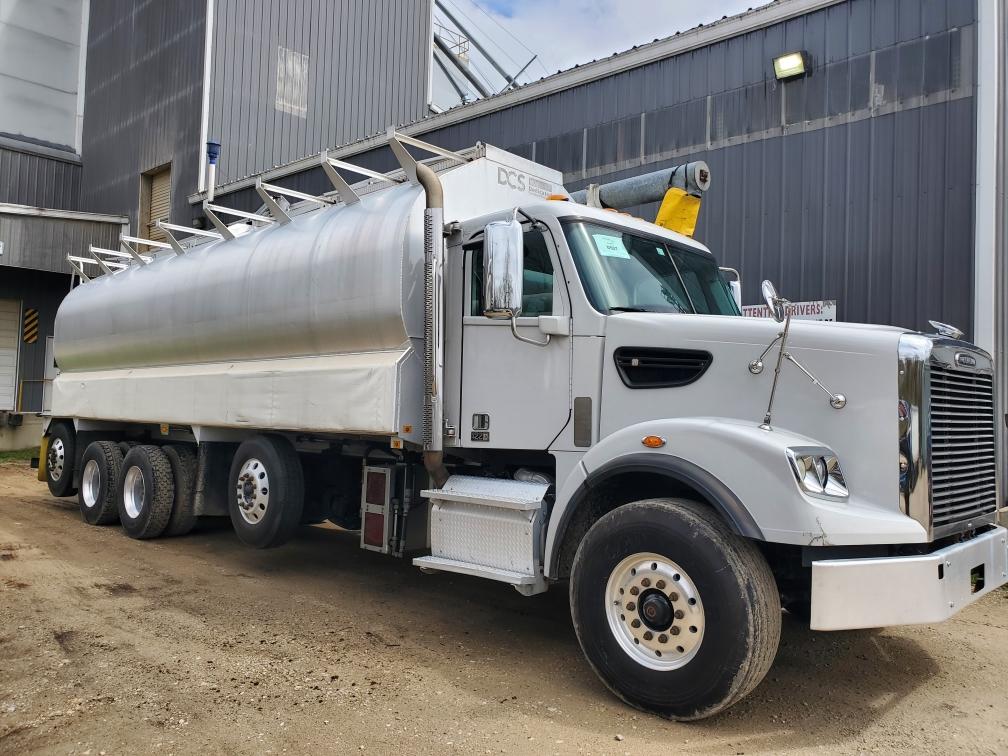 Once this new truck is ready to hit the road with deliveries, we will have the capacity to deliver more tons on your route, but all for the same trucking charge! Yes, you heard that correct – just because we purchased a high dollar and much newer feed truck, we are NOT changing our delivery costs per mile for this truck, even though this truck can haul 3 more tons than our current old truck. For any customers who do take FULL truck load quantities or help build local routes, this new truck can haul 21 tons of product. Out of the 8 separate compartments, 6 of them can hold three tons each, and 2 compartments can hold 1.5 tons each of pelleted feed. I know that this will be an adjustment to some from our current truck, but we believe that this will provide very similar, if not, better delivery options on our established routes. This new truck also has a slightly longer delivery auger as well – 32 feet long compared to our old truck auger is only 28 feet. We are very excited to get this truck on the highway soon, and be able to deliver more high quality feed pellets and ingredients to you!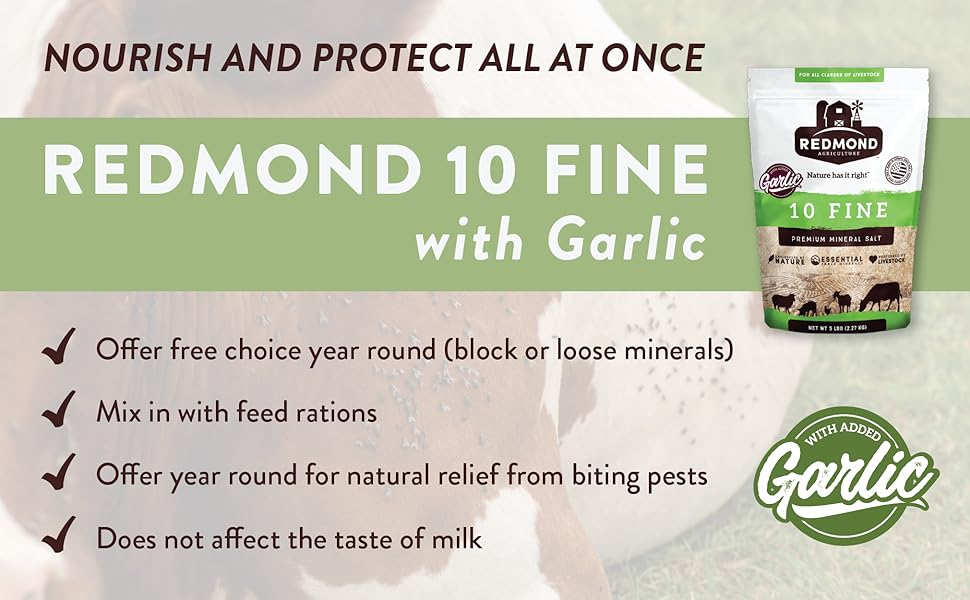 summer fly control optionsSummer is right around the corner, and you know what that means! Those nasty pesty flies will soon be driving us crazy but can also have some negative effects on your livestock. We have several fly control options – all approved for organic use – on stock today. Give us a call or stop by to ask for more information, but here is a list of these options available for multiple species of livestock or animals:Crystal Creek – Oil or Water based fly repellent Dr. Sarah’s Essentials – Shoo-Fly SprayFertrell – Fly Aside Liquid or Fly Aside MineralRedmond Agriculture – NTM 10 Fine Salt with Organic Garlic*These products are made from natural remedies including essential oils or organically produced garlic. Garlic has been proven to reduce fly populations due to its scent, plus garlic is naturally a very beneficial product for immune systems and overall health. summer fly control optionsSummer is right around the corner, and you know what that means! Those nasty pesty flies will soon be driving us crazy but can also have some negative effects on your livestock. We have several fly control options – all approved for organic use – on stock today. Give us a call or stop by to ask for more information, but here is a list of these options available for multiple species of livestock or animals:Crystal Creek – Oil or Water based fly repellent Dr. Sarah’s Essentials – Shoo-Fly SprayFertrell – Fly Aside Liquid or Fly Aside MineralRedmond Agriculture – NTM 10 Fine Salt with Organic Garlic*These products are made from natural remedies including essential oils or organically produced garlic. Garlic has been proven to reduce fly populations due to its scent, plus garlic is naturally a very beneficial product for immune systems and overall health. 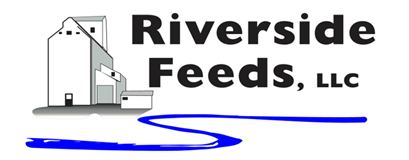 Warehouse offerings!Warehouse offerings!Warehouse offerings!Warehouse offerings!Warehouse offerings!Warehouse offerings!Warehouse offerings!Current specials of available supplies. Please refer to enclosed Price List for all products. All items/products are FOB Riceville, IA. Please call to verify availability on all products. Customer pickup or delivery of products can be arranged anytime. Current specials of available supplies. Please refer to enclosed Price List for all products. All items/products are FOB Riceville, IA. Please call to verify availability on all products. Customer pickup or delivery of products can be arranged anytime. Current specials of available supplies. Please refer to enclosed Price List for all products. All items/products are FOB Riceville, IA. Please call to verify availability on all products. Customer pickup or delivery of products can be arranged anytime. Current specials of available supplies. Please refer to enclosed Price List for all products. All items/products are FOB Riceville, IA. Please call to verify availability on all products. Customer pickup or delivery of products can be arranged anytime. Current specials of available supplies. Please refer to enclosed Price List for all products. All items/products are FOB Riceville, IA. Please call to verify availability on all products. Customer pickup or delivery of products can be arranged anytime. Current specials of available supplies. Please refer to enclosed Price List for all products. All items/products are FOB Riceville, IA. Please call to verify availability on all products. Customer pickup or delivery of products can be arranged anytime. Smidley Livestock Waterer Equipment: single, double, and triple hog drinking bars and scales available in used, refurbished condition. Smidley used equipment special: Hog, Sheep, Goat portable head chute! A great condition oldie. Asking $950 OBO.  Smidley Livestock Waterer Equipment: single, double, and triple hog drinking bars and scales available in used, refurbished condition. Smidley used equipment special: Hog, Sheep, Goat portable head chute! A great condition oldie. Asking $950 OBO.  Smidley Livestock Waterer Equipment: single, double, and triple hog drinking bars and scales available in used, refurbished condition. Smidley used equipment special: Hog, Sheep, Goat portable head chute! A great condition oldie. Asking $950 OBO.  Dr. Paul’s Lab Clean Start Pellets – All natural dewormer/intestinal cleanser for ALL species of livestock! $85 / 25#Non-GMO Soy Hull Pellets (Rumapro) – 18% minimum protein. Great alternative cattle feed! $250 / ton bulk. Ask about Soy-Oat Pellets!Organic Apple Cider Vinegar – 55 gal drums $525, or 4 gal pail $45. Non-GMO Apple Cider Vinegar avail too.Non-GMO Whole Oats (Heavy Weight/Race Horse Oats) - $450 / ton in either 40# or 50# sacks. EXPANDED Retail Shelf: Smidley, Crystal Creek, Fertrell, Redmond Agriculture, Redmond human (Real Salt & Re-Lyte) & hunt products, Dr. Paul’s Lab, Dr. Sarah’s Essentials, Pyganic, Apple Cider Vinegar – For humans and animals! Dr. Paul’s Lab Clean Start Pellets – All natural dewormer/intestinal cleanser for ALL species of livestock! $85 / 25#Non-GMO Soy Hull Pellets (Rumapro) – 18% minimum protein. Great alternative cattle feed! $250 / ton bulk. Ask about Soy-Oat Pellets!Organic Apple Cider Vinegar – 55 gal drums $525, or 4 gal pail $45. Non-GMO Apple Cider Vinegar avail too.Non-GMO Whole Oats (Heavy Weight/Race Horse Oats) - $450 / ton in either 40# or 50# sacks. EXPANDED Retail Shelf: Smidley, Crystal Creek, Fertrell, Redmond Agriculture, Redmond human (Real Salt & Re-Lyte) & hunt products, Dr. Paul’s Lab, Dr. Sarah’s Essentials, Pyganic, Apple Cider Vinegar – For humans and animals! Dr. Paul’s Lab Clean Start Pellets – All natural dewormer/intestinal cleanser for ALL species of livestock! $85 / 25#Non-GMO Soy Hull Pellets (Rumapro) – 18% minimum protein. Great alternative cattle feed! $250 / ton bulk. Ask about Soy-Oat Pellets!Organic Apple Cider Vinegar – 55 gal drums $525, or 4 gal pail $45. Non-GMO Apple Cider Vinegar avail too.Non-GMO Whole Oats (Heavy Weight/Race Horse Oats) - $450 / ton in either 40# or 50# sacks. EXPANDED Retail Shelf: Smidley, Crystal Creek, Fertrell, Redmond Agriculture, Redmond human (Real Salt & Re-Lyte) & hunt products, Dr. Paul’s Lab, Dr. Sarah’s Essentials, Pyganic, Apple Cider Vinegar – For humans and animals! 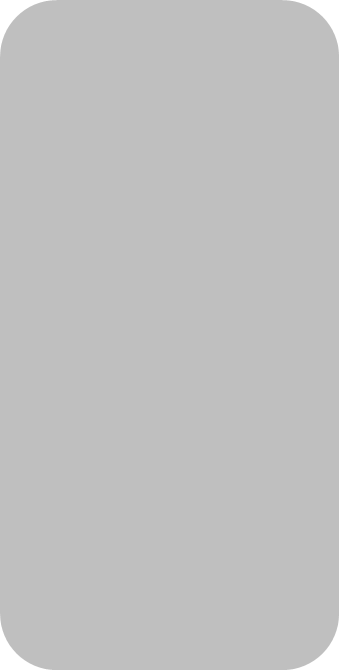 